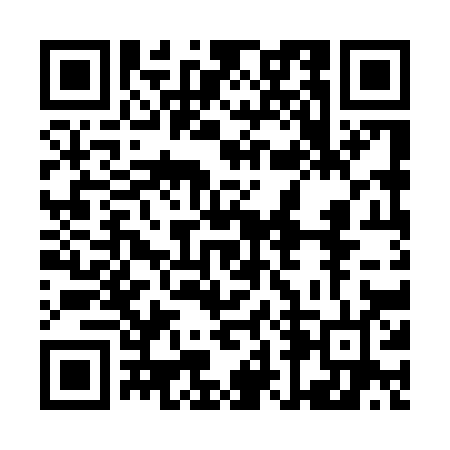 Prayer times for Ghazibari, BangladeshMon 1 Apr 2024 - Tue 30 Apr 2024High Latitude Method: NonePrayer Calculation Method: University of Islamic SciencesAsar Calculation Method: ShafiPrayer times provided by https://www.salahtimes.comDateDayFajrSunriseDhuhrAsrMaghribIsha1Mon4:355:5112:033:316:157:322Tue4:345:5012:033:306:167:323Wed4:335:4912:023:306:167:334Thu4:325:4812:023:306:167:335Fri4:305:4712:023:306:177:346Sat4:295:4612:013:296:177:347Sun4:285:4512:013:296:187:358Mon4:275:4412:013:296:187:359Tue4:265:4312:013:296:187:3610Wed4:255:4212:003:286:197:3611Thu4:245:4112:003:286:197:3712Fri4:235:4012:003:286:207:3713Sat4:225:4012:003:286:207:3814Sun4:215:3911:593:276:207:3815Mon4:205:3811:593:276:217:3916Tue4:195:3711:593:276:217:4017Wed4:185:3611:593:266:227:4018Thu4:175:3511:583:266:227:4119Fri4:165:3411:583:266:237:4120Sat4:155:3311:583:266:237:4221Sun4:135:3211:583:256:237:4322Mon4:125:3211:583:256:247:4323Tue4:115:3111:573:256:247:4424Wed4:105:3011:573:246:257:4425Thu4:105:2911:573:246:257:4526Fri4:095:2811:573:246:267:4627Sat4:085:2811:573:246:267:4628Sun4:075:2711:573:236:277:4729Mon4:065:2611:563:236:277:4830Tue4:055:2511:563:236:287:48